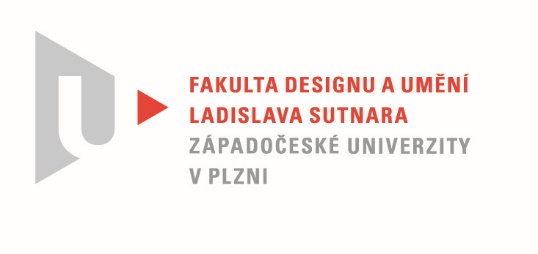 Protokol o hodnoceníkvalifikační práce Název bakalářské práce: Budoucnost mobility tvořena na principech spekulativního designu.Práci předložil student:  JAGERČÍK JonášStudijní obor a specializace:  Design, specializace Produktový designPosudek oponenta práce   Práci hodnotil:  doc. MgA. Zdeněk Veverka  Cíl prácePráce splňuje zadáníStručný komentář hodnotiteleOceňuji neskromnou přípravu zahrnující velké množství různých oborů a nauk, které jsou využitelné v tomto projektu. Jonáš se zabývá různými směry výroby použitelných materiálů. Měl by tak vzniknout plně recyklovatelný či druhotně využitelný produkt. Tento výzkum do určité míry formuje budoucí tvar produktu. Můžeme jistě debatovat nad výslednou podobou, můžeme mít otázky ohledně konstrukčních uzlů, které by ovlivnily tvar detailů jako např. způsob otevírání mohutných dveří, můžeme polemizovat nad zvolenými rozměry, když posádkou má být jedna osoba, lze také spekulovat nad mírou bezpečnosti a komunikace interiéru, i proto, že není zcela jasné jaké výhledy z interiéru jsou možné.Práce na mne působí jako silné podhoubí a pevná základna pro práci designérů řemeslníků, kteří se nebudou zaobírat vizí nebo filozofií produktu, ale budou detailně řešit tvar v mantinelech norem, předpisů a požadavků zadavatele. Vyjádření o plagiátorstvíNení plagiát4. Navrhovaná známka a případný komentářVýborně. Oceňuji nadhled a určení směru dalšího vývoje při realizaci tohoto zadání. Pozitivně vnímám Jonášův přístup k tématu.Datum: 21. 5. 2021				                    doc. MgA. Zdeněk Veverka  